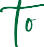 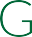 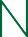 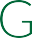 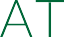 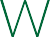 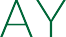 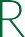 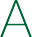 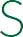 Newsletter March, 2021Nonprofits: Grants and Women’s Work?According to this month’s GrantWatch, the question of hiring a grant writer is one of the most commonly asked by grant seekers. “Grant writers can undertake a number of tasks, from locating grants you are eligible for to preparing and submitting grant applications” their team says. Although there is some standardization these days, each funder has different process and requirements. For those willing to put in the time some applications are simple, especially in the case of an LOI, but many are quite extensive and time-consuming, especially the larger dollar requests.
5 key points to help you decide whether or not to hire a grant writer are discussed in detail on our website in the article titled “Nonprofits and Grants” on our Resources page under News. Click here for article:  www.gatewaytogrants.com/Resources _______________________________________________“Why Women Don’t Get Ahead” in The Chronicle of Philanthropy discusses some disturbing statistics in nonprofits including how it’s not just women’s paychecks that are affected by the inequity of lesser pay for women.According to Candid’s “2020 Nonprofit Compensation Report” women CEOs at nonprofits earn 75% of what men do. For groups of budgets over $50 million – women account for only 25% of leaders. In the country’s 100 largest charities only 28 are women. Women of color face even worse statistics. Many factors contribute to the fact that the share of women working is at its lowest point since 1986, according to statistics from the U.S. Department of Labor and Statistics. Pay inequity does not end with the paycheck. It ripples through every aspect of women’s financial lives. “The differences are so pronounced over time, that, on average, single women in America have 32% of the wealth of single men” according to a 2017 report “Closing the Women’s Wealth Gap”. See our website’s Resources page for the specific aspects of women’s finances that are affected in the News article entitled “Women’s Work?”  www.gatewaytogrants.com/Resources  